বাবা দিবসের উদ্দেশ্য ও তাৎপর্য সকল বাবা ও সন্তানের কাছে সমভাবে প্রযোজ্য নয়!
.......ড. আখতারুজ্জামান।আজ জুন মাসের তৃতীয় রবিবার বাবা দিবস বা পিতৃ দিবস ইংরেজীতে এটাকে বলা হচ্ছে Father's Day. এ দিবসটি আমাদের সৃষ্ট নয়, অন্যদের সৃ্ষ্টএ দিবসটি এখন আমাদের দেশ সহ বিশ্বের অনেক দেশে কোথাও সাড়ম্বরে, কোথাও অনাড়ম্বরে আবার কোথাও ঘরোয়াভাবে পালিত হয়ে থাকে।অনান্য দিবসের মত বাবা দিবসেরও একটা ঐতিহাসিক ঘটনা প্রবাহ রয়েছে। তাই ইতিহাসের ঠিকুজি বিচারে জানা যায় যে,বিংশ শতাব্দীর প্রথম দিকে পিতৃ দিবস পালন শুরু হয়। বস্তুত: মায়েদের পাশাপাশি বাবারাও যে তাদের সন্তানের প্রতি যথেষ্ট দায়িত্বশীল, এটা বোঝানোর জন্যই এই দিবসটি পালন করা হয়ে থাকে। পৃথিবীর সব বাবাদের প্রতি শ্রদ্ধা আর ভালোবাসা প্রকাশের ইচ্ছা থেকেই দিবসটি পালনের শুরু। ধারণা করা হয়, ১৯০৮ সালের ৫ই জুলাই, আমেরিকার পশ্চিম ভার্জেনিয়ার ফেয়ারমন্টের এক গির্জায় এইদিনটি প্রথম পালিত হয়।আবার, সনোরা স্মার্ট ডড নামের ওয়াশিংটনের এক ভদ্রমহিলার মাথাতেও পিতৃ দিবসের আইডিয়া চলে আসে। যদিও ডড এই আইডিয়াটা পান গির্জার এক পুরোহিতের বক্তব্য থেকে, সেই পুরোহিত তার মা’কে নিয়ে অনেক ভালো ভালো কথা বলছিলেন। তার এক সময় মনে হয়, মায়েদের পাশাপাশি বাবাদের নিয়েও তো কিছু করা দরকার। ডড আবার তার বাবাকেও খুব ভালবাসতেন। তিনি সম্পূর্ণ নিজ উদ্যোগেই পরের বছর, অর্থ্যাৎ ১৯শে জুন, ১৯১০ সালের থেকে বাবা দিবস পালন করা শুরু করেন। মোটাদাগে ইতিহাস প্রাপ্ত তথ্যের ভিত্তিতে এই হলো বাবা দিবসের ঐতিহাসিক কাহিনী।আগের দিনে বাবা দিবস বেশ টানাপোড়েনের মধ্য দিয়েই পালিত হতো! ধীরে ধীরে এ অবস্থা পাল্টাতে থাকে। ১৯৬৬ সালে মার্কিন যুক্তরাষ্ট্রের ৩৬তম প্রেসিডেন্ট লিন্ডন বি. জনসন পিতৃ দিবসকে ছুটির দিন হিসেবে ঘোষণা করেন। সেই থেকে বাবা দিবস পালন ছড়িয়ে পড়ে, দেশ থেকে দেশান্তরে।বাবা দিবসে সন্তান প্রকাশ করে বাবার প্রতি তার ভক্তি শ্রদ্ধা আর ভালবাসা আর বাবা স্নেহের পরশে সন্তানের মাথায় হাত রেখে দোয়া করত: তাঁর দায়িত্বশীলতার দৃঢ়তাকে আরো দৃঢ় করার অঙ্গীকার ব্যক্ত করে। বস্তুতঃ এহেন চমৎকার সম্পর্ক যেসব বাবা ও সন্তানের মধ্যে আছে তাঁদের কাছেই বাবা দিবসের তাৎপর্য ও সার্থকতা রয়েছে।
এছাড়া এই বিশ্বধরায় অসংখ্য বাবা পাওয়া যাবে যারা শুধু নিজেদের জৈবিক চাহিদা পূরণের জন্যে বাবা হয়েছে বটে, জীবনে কোনদিন বাবার কোন দায়িত্ব এসব বাবারা পালন করে না। যে বাবা তার কনে সন্তানের প্রতি কামনার লোলুপ দৃষ্টি নিয়ে তাকায় বা জোরপূর্বক শ্লীলতাহানি করে বা করার চেষ্টা করে ঐ কনে সন্তানের কাছে বাবা দিবসের কি তাৎপর্য আছে!জন্মের পরে যে বাবা নিরন্তর অপকর্ম, অসামাজিক আর নৈতিকতা বিরোধী কাজের সাথে জড়িত থাকে সেসব বাবাদের সন্তানের কী অনুভূতি হতে পারে তাদের ঐ জন্মদাতা বাবাদের প্রতি। বিপ্রতীপভাবে যে প্রতিষ্ঠিত সন্তান যথেষ্ট সঙ্গতি থাকার পরেও তার বৃদ্ধ বাবাকে খেতে পরতে দেয় না, খবর রাখে না, তাকে নচিকেতার গানের মত অনেকটা জোর করে বৃদ্ধাশ্রমে রেখে আসার আর কোন খবর রাখেনা, তাহলে ঐ বাবাদেরই বা তার সন্তানের প্রতি কেমন মনোবৃত্তি হতে পারে আজকের এদিনে সে বিবেচনার ভার আমার প্রিয় পাঠককূলের উপরেই রইলো।আবার অনেক পালক বাবা, সৎ বাবাদের সাথে তাদের জন্ম বহির্ভূত সন্তানদের সম্পর্ক কিন্তু বড্ড সু-মধুর! এমন উদাহরণ কিন্তু খুঁজে পাওয়া অসম্ভব নয়!সুতরাং বাবা দিবস সকল বাবা আর সকল সন্তানদের জন্যে সমভাবে প্রযোজ্য নয়। যেসব বাবা ও সন্তানের মধ্যে সুসম্পর্ক বজায় রয়েছে, রয়েছে পারস্পারিক শ্রদ্ধা ভালবাসার সম্পর্ক, মূলত; তাদের কাছে এ দিবসের গুরুত্ব আছে, অন্যদের কাছে নয়!তাই বাবা দিবসের প্রাক্কালে বিশ্বের তাবদ বাবা-সন্তানের পারস্পারিক সম্পর্ক মধুর থেকে মধুরতম হওয়ার প্রত্যশা ব্যক্ত করছি। সেইসাথে আমার প্রিয় দুটি সন্তান সহ বিশ্বের সকল সন্তানেরা যেন দুধেভাতে থেকে মানুষের মত মানুষ হতে পারে সৃষ্টিকর্তার কাছে এই প্রার্থনা জানাই।শুভ বাবা দিবস।Happy Father's Day.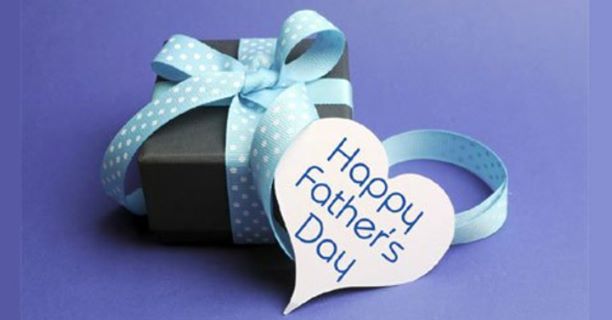 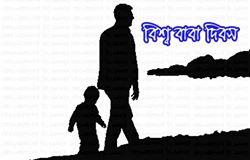 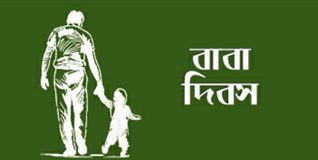 Top of FormLikeShow more reactionsCommentShare56 Mahmuda Huq, Sharara Arani and 54 others1 Share10 CommentsComments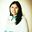 Mahfuza Dolly HAPPY FATHER'S DAYLikeShow more reactions· Reply · 1· June 18 at 6:54amManage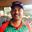 Akm Mostafizur Rahman ইতিহাসের এই বিশ্লেষণের জন্য ধন্যবাদ। ধর্মযাজক আলোচনা করেছিলেন মা সম্পর্কে তাই শুনে এক মহিলার মনে হল বাবা সম্পর্কেও কিছু বলা যায়। পিতা মাতার প্রতি সন্তানের ভালবাসা সেটা তো অনেক অনেক অনেক আগে এসেছে আদম ঈভের সন্তান লাভের মাধ্যমে। পিতা মাতার প্রতি সন্তানের দায়িত্ব বা সন্তানের প্রতি পিতা মাতার কর্তব্য আমাদের হাদিস কোরানে বর্ণিত আছে। হঠাৎ করে বিষয় গুলি কে যেন নিয়ে আসে আর যত দিন যায় তা ব্যবসায়ীমহল তাকে বাণিজ্যিক আকারে নিয়ে আসে। যেমন আব্বা ডে, আম্মা ডে, পিরিতি ডে ইত্যাদি ইত্যাদি। পিতা মাতা যতদিন জীবিত আছে সন্তান দেখে রাখবে যেমনি ভাবে তাহারা দেখেছেন তাদের সন্তান্দের। একটা দিবস করে কি লাভ? আচ্ছা 'সন্তান ডে' কি পালন করা যায় না? একজন শুরু করে দিলেই তো লেঠা চুকে যায়।HahaShow more reactions· Reply · 2· June 18 at 7:35amManage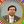 DrMd Akhtaruzzaman দোস্ত এটা ইতিহাসের ঠিকুজি, আমি সেটা তুলে ধরেছি, এখানে আমার কি করার আছে?
তোর বিশ্লেষণ হয়ত তোমার দৃষ্টিতে ঠিক আছে কিন্তু যেভাবে ইতিহাসটা দেশ দেশান্তরে ছড়িয়ে পড়েছে, সেটা ignore করার সুযোগ নেই। সেটার সাথে মার্কিনীরা যে এই দিবসে ছুটি ঘোষণা করলো সেটাকে কিভাবে ব্যাখ্যা করবে?
আবার আমি যা লিখেছি সেটাকে কিন্তু আস্তাকুড়ে ফেলে দেয়া যাবে না, কারণ বাবা সন্তানের সম্পর্ক ভাল না হলে তাদের কাছে এ দিবসের তাৎপর্য অর্থহীন।
দোস্ত 'সন্তান দিবসের' সাথে সাথে 'বউ দিবস', 'স্বামী দিবস' পালন করলে অসুবিধে কী?LikeShow more reactions· Reply · 1· June 18 at 8:18am · EditedManage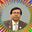 Write a reply...Akm Mostafizur Rahman ভাল বুদ্ধি দোস্ত শুরু হওক স্বামী বা বউ দিবস।।LikeShow more reactions· Reply · 1· June 18 at 8:21amManage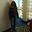 Dilruba Shewly Thanks Akhtar for your logical wonderful writing about Father's Day!!! I agree with you! You are absolutely right! Some of dad just for certified daddy not for real daddy! Shame on them and I hate them! So in this time your article is appropriate! New generation always following this day! At least they are learning, they needs to take care parents! So why some people don't like to celebrate this Father's Day? No need to celebrate wife's day, husband's day and children day ! Because father and mother are two different words and very meaningful ! So No comparison with them or their celebration day!!!And Valentine's Day is enough for....LikeShow more reactions· Reply · 1· June 18 at 11:18pm · EditedManageDrMd Akhtaruzzaman Thanks friend for your optimistic comments and unanimous feelings with me.
Many men many minds, so I didn't mind for negatives comments of my fb friends. Nevertheless, they have enough freedoms to put their own comments.
As one of my friend said to celebrate সন্তান দিবস that's why I said to celebrate husband' s day,wife's day etc.
Yes father's day is a setteled issue and it is being celebrated in various countries of the worlds with priority. We can't change the history.LikeShow more reactions· Reply · 2· June 18 at 1:58pm · EditedManage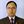 Ashoke Sharma Your art of replying or commenting is somewhat more than simply we see it. I try to taste it occasionally and its very enjoyable to me . I like to propose a family day for your consideration . All the best.LikeShow more reactions· Reply · 2· June 18 at 9:31pmManageDrMd Akhtaruzzaman Thanks, my pleasure to you.Please keep in touch and enjoy ourselves.LikeShow more reactions· Reply · June 18 at 11:11pm · EditedManageWrite a reply...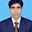 Sheikh Aminul Islam ফুটপাতে পিতৃ পরিচয়হীন অনাহারে পড়ে থাকা শিশুটির যেমন অভাবের আদি-অন্ত নেই তেমনি বিশ্বে দিবসের অভাব নেই। কোনটি জাতীয় দিবস আর কোনটি আন্তর্জাতিক। তবে গুরত্বের দিক দিয়ে মা ও বাবা দিবসের তাৎপর্য অনেক বেশী এবং সম্মানীয়। সেক্ষেত্রে মা-বাবাকে হতে হবে সন্তানের কাছে আদর্শ বাবা-মা আবার সন্তানকেও হতে হবে বাবা মায়ের স্নেহভাজন। দশের কাছে, দেশের কাছে এমনকি বিশ্বের কাছে হতে হবে বাবাকে প্রকৃত বাবা'র চরিত্রের কিংবা মাকে মায়ের চরিত্রের।
স্যার আপনার মনে আছে আপনার টাইমলাইনে "জটিল রসায়নের আর্বতে রমণীবল্লব রজনী নায়কের কামলীলার কথকতা!" এর রিএ্যাকশনে আমার টাইমলাইনে "আদর্শ! ধনী বাবা'র সমমতাদর্শী আদরের দুলাল আর অপরিমেয় শ্রদ্ধাভাজন মায়ের ভিন্নমতাদর্শী নর্দমার কীট ললনাভোগী পুত্র "শাফায়েত"।" স্টাটাসটি পোষ্ট করেছিলাম আপনিও তার উপর একটা সুন্দর কমেন্ট করেছিলেন। এমন যদি হয় বাবা-সন্তানের চরিত্র কিংবা পরকীয়ায় আসক্ত হয়ে দুই সন্তানকে গলায় দড়ি দিয়ে ঝুলিয়ে মারলো মা। তাহলে এমন বাবা-মা কিংবা সন্তানের জন্য কলঙ্ক দিবস। স্যার আপনার সুনিপুন হাতের সাবলীল লেখায় যতই তিক্ততা থাকুক তার মানে থাকে অনেক গভীরতা আর অর্থে থাকে অনেক তাৎপর্যপূর্ণতা। ধন্যবাদ স্যার আপনাকে। Happy FatheR's Day.LikeShow more reactions· Reply · 1· June 18 at 9:54amManageDrMd Akhtaruzzaman ধন্যবাদ আমিনুল তোমার ব্যখ্যামূলক মন্তব্যের জন্যে। তোমার বিশ্লেষণ যথার্থ, কারণ অবস্থাদৃষ্টে দিনটা কারুর কাছে কলঙ্ক দিবস হিসেবে বিবেচিত হতে পারে।। আমি তো সেটাই বোঝাতে চেয়েছি। যেসব বাবা ও সন্তানদের মাঝে মধুর সস্পর্ক রয়েছে তাদের কাছে এই দিনটির তাৎপর্য অন্যরকম, সবার কাছে নয়।
অনেকে মন্তব্য লিখেছে, আমার লেখা পুরাটা না পড়েই, এটাও পাঠক দৈন্যতা বৈ আর কিছু নয়!
এ ব্যাপারে আমার বান্ধবী Dilruba Shewly এবং তুমি বেশ advance.LikeShow more reactions· Reply · 2· June 18 at 2:29pmManage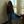 Dilruba Shewly Thanks Akhtar! Of course!LikeShow more reactions· Reply · 1· June 18 at 9:38pmManage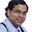 Syed Al-arabi "Everyday is my Father's day and Everyday is my Mother's day" as I hold that feeling in my heart as always. I dont believe this «Single day remembering culture» as we owe so much to our parents that this token celebration seems funny. Sorry for any inconveniences as this is absolutely my personal opinion.LikeShow more reactions· Reply · 1· June 18 at 10:29amManageDrMd Akhtaruzzaman Thanks friends for your personal comments regarding father's day. Obviously you have enough freedom to pass your own comments.
I can't agree with you but I don't have any right to make barriers upon your freedom of pen.
But my friend, you didn't put any comments regarding my status.LikeShow more reactions· Reply · June 18 at 2:37pm · EditedManage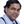 Syed Al-arabi Nati, definitely it is an informative well written text. Here you only focussed from a father's point of view. I missed some text here as you did not mention anything from a son's point of view to express your feelings to your/our fathers like you did in earlier Mother's day or similar post. Dont take it as a debating issue as you know very well you will be always my beloved Nati.LikeShow more reactions· Reply · 1· June 18 at 9:48pmManageDrMd Akhtaruzzaman Nana, the basic theme of father's day is related mainly to the father like the following sentences.
"বস্তুত: মায়েদের পাশাপাশি বাবারাও যে তাদের সন্তানের প্রতি যথেষ্ট দায়িত্বশীল, এটা বোঝানোর জন্যই এই দিবসটি পালন করা হয়ে থাকে।" This the fundamental issues of father's day.

Instead of those I didn't mention only father's point of view. Please have look of the following sentences of my status.
"বাবা দিবসে সন্তান প্রকাশ করে বাবার প্রতি তার ভক্তি শ্রদ্ধা আর ভালবাসা আর বাবা স্নেহের পরশে সন্তানের মাথায় হাত রেখে দোয়া করত: তাঁর দায়িত্বশীলতার দৃঢ়তাকে আরো দৃঢ় করার অঙ্গীকার ব্যক্ত করে। বস্তুতঃ এহেন চমৎকার সম্পর্ক যেসব বাবা ও সন্তানের মধ্যে আছে তাঁদের কাছেই বাবা দিবসের তাৎপর্য ও সার্থকতা রয়েছে".This is not s debatery issues.LikeShow more reactions· Reply · June 18 at 11:09pmManageWrite a reply...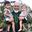 Md Abu Hanif Miah চমত্কার লিখেছ। বছরের শুধু একদিন কেন হবে বাবা বা মা দিবস? প্রতিটি দিন প্রতিটি মুহূর্ত হউক বাবা মা দিবস । বাবা মায়ের সাথে পৃথিবীর প্রতিটি সন্তানের রক্তের এবং আত্মার সম্পর্ক চিরকাল অটুট থাকুক এই কামনা করি।LikeShow more reactions· Reply · 2· June 18 at 3:57pmManageDrMd Akhtaruzzaman স্যার আপনার কথা অবশ্যই ঠিক আছে, তবুও একটা দিন না হয় ঘটা করে একটু বেশি করে দিনটি পালন করে বাবা বা মার প্রতি একটু বেশি প্রণতি জানালাম, নিজেদেরকে একটু শুধরে নিলাম তাতে তো দোষের কিছু নেই স্যার।
উৎসব আর দিবস প্রিয় বাঙালীর জীবনে এটা একটা নতুন সংযোজন!
খারাপ কী স্যার!!LikeShow more reactions· Reply · June 18 at 4:26pmManageWrite a reply...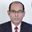 Nizam Uddin No comment sLikeShow more reactions· Reply · 1· June 18 at 6:08pmManage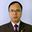 Ashoke Sharma বিশ্বের সব জন্মদাতারা বাবা হয়ে উঠুক। প্রকৃত বাবা।LikeShow more reactions· Reply · 2· June 18 at 7:55pmManageAshoke Sharma দু:খের বিষয় আমি নিজে কিন্তু খুব একটা পেরে উঠিনি।LikeShow more reactions· Reply · 1· June 18 at 8:06pmManageDrMd Akhtaruzzaman দাদা সারাজীবন আপনার এ ধরনের অপূর্ণতা থাকার লক্ষণ বড্ড ভাল।
আপনি যদি না পারেন তাহলে আমরা তো নেই!!LikeShow more reactions· Reply · June 18 at 11:20pmManageWrite a reply...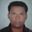 Kehmoznu Emdad · Friends with শাহানারা বেগম শেলী Kaziemdadhmoznu@yahoo.comLikeShow more reactions· Reply · August 27 at 10:11pmManageWrite a comment...Bottom of Form